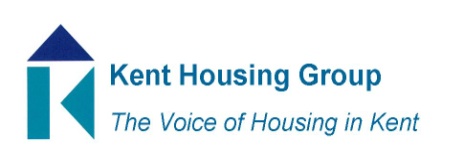 Kent Events Group Meeting Agenda26 April 2023 10.00-11.00amWelcome new members, Lisa, Nicola and Robyn, and brief summary of what we doUpdate from actions in March meetingAwards 2023Identifying a venue - BecsUpdate on sponsors pledges - aim for £8500 – BecsEncouraging nominations - AllSeek Kent based trophy and certificate frame providers HelenEventsPast events; Launching the DA reciprocal agreement 3rd April  - Feedback from Becs Planning eventsHSEG event for housing/planning/developers (Brian) (With Liz Crockford, Claire Pamberi, Simon Thomas and Nick Fenton)Exempt accommodation (Becks & Helen)Dampness and mould (with PSH, Asset Management, etc) (Robyn & Hannah)Fire safety event on purpose built blocks of flats, KFRS, (27th June) (Helen)AOBDate of Next meetings; 23 May; 20 June; 14 July; 6 Sept; 6 Oct; 16 Nov; 14 Dec and Judging KHG award nominations 23rd June.